Name:									Id#COE 202, Term 201Digital Logic Design
Quiz# 5 Solution Date: Sunday, Nov. 8, 2020 	Question 1:										     (9 points)Given an n-bit signed 2's complement number, X, it is required to design an iterative combinational circuit to compute the 2's complement of X.Sow the inputs and outputs of the 1-bit 2's complement iterative cell to be used for designing the n-bit 2's complement circuit. (2 Points)Show the truth table of the 1-bit 2's complement cell. (4 Points) Obtain simplified equations for the outputs of the 1-bit 2's complement cell using only the following gate types: NOT, AND, OR, XOR. (2 Points)Using the 1-bit 2's complement cell, draw a block diagram for a circuit to compute the 2's complement of a 3-bit number X. (1 Point)We will us a signal (One) that propagates between cells to indicate whether we have got one or not.Yi = Xi  Onei-1		Onei = Onei-1 + Xi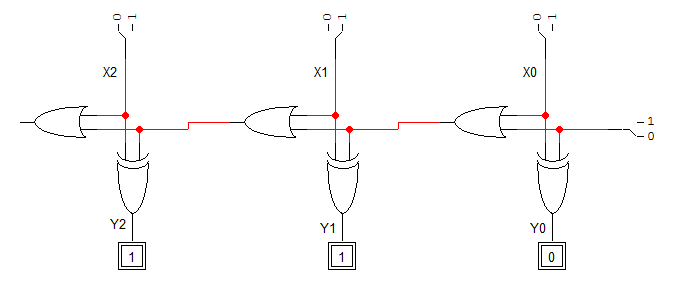 Alternative Solution:We will us a signal (Cin) that propagates between cells to indicate whether we have carry or not. The 2's complement will be computed as the 1's complement + 1.Yi = (Xi  Ci-1)'		Ci = Ci-1  Xi'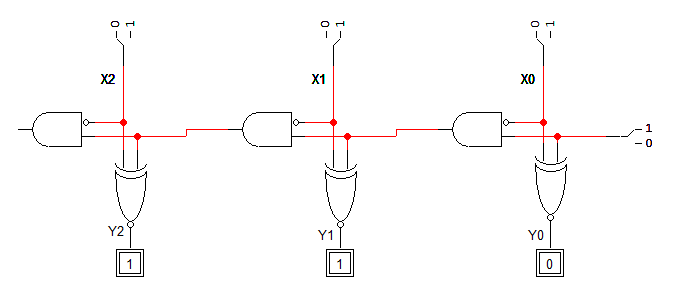 Question 2.										(14 Points)Fill in all blank cells in the two tables below.Show how the following arithmetic operations are performed using 5-bit signed 2’s-complement system. Check for overflow and mark clearly any overflow occurrences.Onei-1XiOneiYi0000011110111110Ci-1XiCiYi0001010010101101BinaryEquivalent decimal value with the binary interpreted as:Equivalent decimal value with the binary interpreted as:Equivalent decimal value with the binary interpreted as:Equivalent decimal value with the binary interpreted as:BinaryUnsigned numberSigned-magnitude numberSigned-1’s complement number  Signed-2’s complement number1011 1010     186-58-69-70DecimalBinary representation in 8 bits:Binary representation in 8 bits:Binary representation in 8 bits:DecimalSigned-magnitude representationSigned-1’s complement representation Signed-2’s complement representation+ 900101 10100101 10100101 1010    - 901101 10101010 01011010 0110(i)  01101 (+13)- 11100 (-4)      01101  (+13)+   00100  (+4)  -------------      10001  (-15)Overflow: Yes/No                                                                           (ii)  10010 (-14)+ 11110 (-2)	      10000    (-16)Overflow: Yes/No(iii)  11111 (-1)+ 11111 (-1)     11110     (-2)	Overflow: Yes/No  (iv)  01011 (+11)- 11011 (-5)      01011    (+11)+    00101    (+5)  -------------       10000   (-16)Overflow: Yes/No